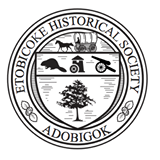 CALL FOR NOMINATIONS FOR THE BOARD OF DIRECTORSAs a not-for-profit Ontario corporation, the Etobicoke Historical Society is governed by a Board of Directors. Under the Society’s current by-laws, the Board has nine directors each of whom is elected for one year at the annual general meeting. In order to prepare for the next election – to be held at the annual general meeting on September 27, 2018 – members of the Society are requested to submit nominations or self-nominations for directors.Role of the BoardThe Etobicoke Historical Society is dedicated to fostering research into the history of Etobicoke, sharing what is known about that past, and conserving the area’s heritage structures and artifacts. The Board of Directors provides leadership in helping the Society to advance its goals. Directors also take on the Society’s various offices (e.g., President, Treasurer, Secretary) as well as its management functions (e.g., planning, administering finances and memberships, record keeping, and communications). The Board meets once a month (except for July, August and December) on a weekday evening for about 2 hours.Director’s Responsibilities(With thanks to Community Literacy of Ontario’s Board Governance Resource Guide)Each Director must:Act in the best interests of the organizationUnderstand the roles and responsibilities of being a board memberBe familiar with the organization's bylaws, policies and procedures, strategic plan, mission, etc. Ensure he/she avoids conflicts of interest including operating in the best interest of the organization not in self-interest or the interest of a stakeholder groupRespect confidentiality policies that pertain to membership and board discussions Keep informed about the organization’s financial activity and legal obligations Bring his/her own skills, experience and knowledge to the organization Attend board meetings regularly and arrive prepared for meetings Support board decisions once they have been voted on Director’s QualificationsDirectors should have a commitment to advancing the aims of the Society. They should be able to devote the time required to meet their responsibilities. They should be able to work well with others.In accord with the Ontario Corporations Act and the Society’s by-laws, Directors must be:A member of the Society (or become a member within 10 days of election)18 years of age or olderA person who has not been found incapable of managing property under the Substitute Decisions Act, 1992 or the Mental Health ActA person who has not been found incapable by any court in Canada or elsewhereNot bankruptNot be ineligible for office under the rules of the Canada Revenue Agency for registered charitiesNomination Process Nominations must include the nominee’s name, telephone number, email and a short curriculum vitae indicating any knowledge, skills or experience that would assist in the Board’s work.All nominations (except for self-nominations) must confirm (either by a signed or email attestation from the nominee) that the nominee is willing to stand for election.Please send nominations to Joel Winter by August 31, 2018 at:Mail:   EHS, c/o Montgomery’s Inn, 4709 Dundas Street West, Etobicoke, ON M9A 1A8orEmail:  etobicokehistoricalsociety@rogers.com